QUERIDAS FAMILIAS:                                   HOY LES PROPONGO DAR GRACIAS POR UN NUEVO MES QUE INICIA. HEMOS LLEGADO A LA MITAD DEL AÑO.                                       AUNQUE ESTE TIEMPO NOS INVITA A VIVIRLO DE OTRA MANERA CREO QUE ES IMPORTANTE PODER MIRAR A NUESTRO ALREDEDOR Y DAR GRACIAS A DIOS POR LA FAMILIA, EL HOGAR, LOS ALIMENTOS Y LA SALUD.              ESTE SERÁ UN TIEMPO PASAJERO QUE NOS HARÁ MÁS FUERTES, RESILIENTES Y EMPÁTICOS.TENGAMOS FE Y CONFIANZA . DIOS ESTA DE NUESTRA PARTE SIEMPRE.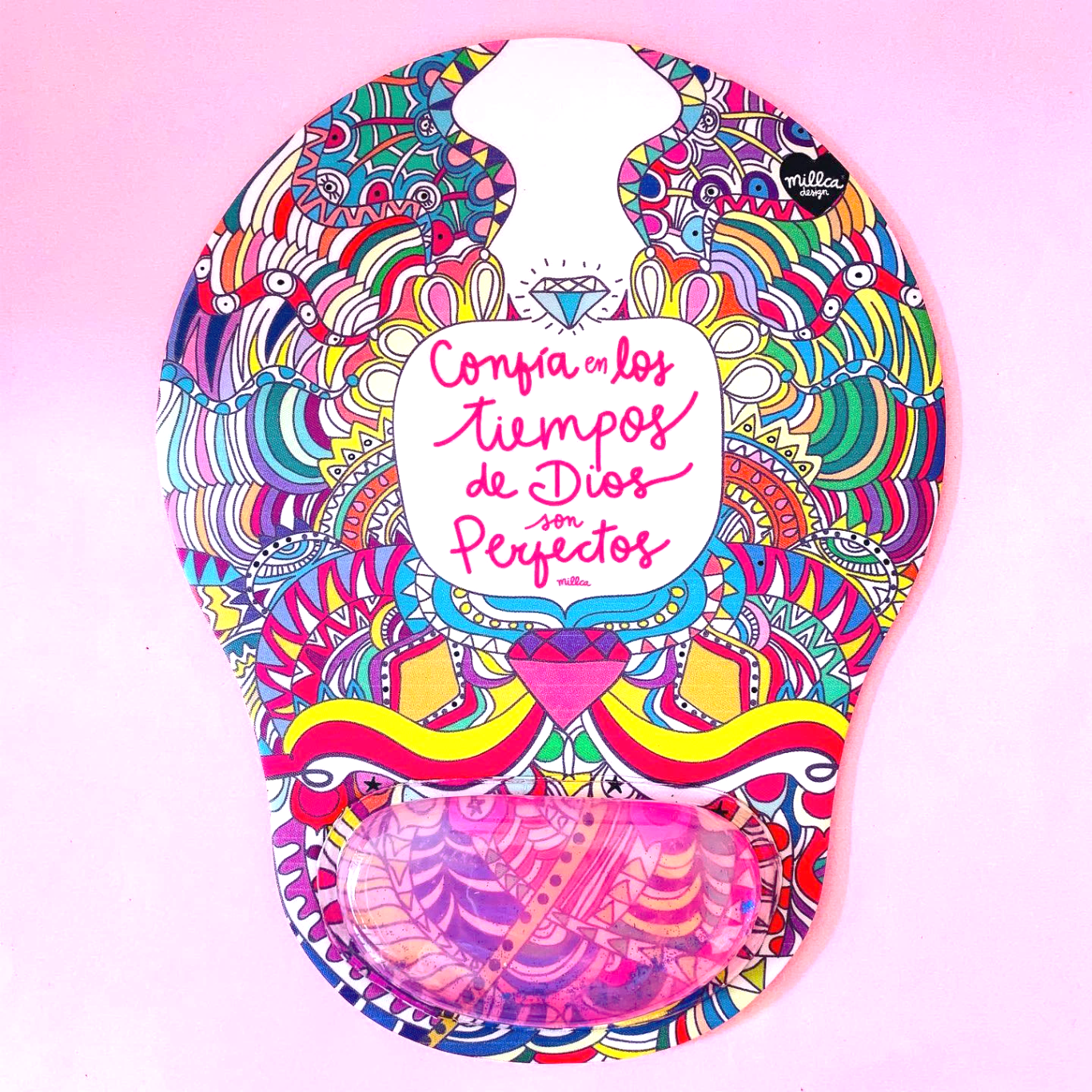 LES MANDO UN ABRAZO DE OSO GIGANTE.LOS QUIERO MUCHO.SEÑO CECI.A PARTIR DE ESTA SEMANA LES PROPONGO QUE ESCRIBAN LA FECHA Y SU NOMBRE Y APELLIDO EN EL CUADERNO EN LETRA DE TIPO CURSIVA. AYUDATE CON EL CARTELITO DEL NOMBRE Y APELLIDO QUE TENÉS PLASTIFICADO.EN FORMA ORAL: (NO SE COPIA)BUSCÁ EN LOS ENVASES DE LOS PRODUCTOS ALIMENTICIOS DE TU CASA PALABRAS QUE LLEVEN EL SONIDO S. INTENTÁ LEERLOS EN VOZ ALTA Y ARMÁ LAS PALABRAS ENCONTRADAS CON TU EQUIPO DE LETRAS. AHORA ARMÁ CON TU EQUIPO DE SÍLABAS LAS SIGUIENTES PALABRAS. SIRENA-  SIRENAS  SOPA-  SOPAS CONVERSEN EN FAMILIA: ¿QUÉ SONIDO TIENEN EN COMÚN LAS PALABRAS TRABAJADAS? LAS PALABRAS QUE TERMINAN CON EL SONIDO S. INDICAN ¿ UNO O MÁS DE UNO? EN EL CUADERNO:1 de junio, lunes (en cursiva) “ENSEÑAME A AMAR COMO TÚ ”Yo soy (en cursiva)LENGUALA LETRA S RECORTÁ Y PEGÁ UNA PALABRA QUE COMIENCE  Y UNA QUE TERMINE CON  LA LETRA S.  RODEA CON COLOR LA LETRA TRABAJADA. REALIZO PÁG 49 DEL LIBRO. COMPLETO PÁG 8 DE HUELLAS Y TRAZOS (SÓLO LA LETRA S)EN FORMA ORAL: LOS INVITO A VER Y ESCUCHAR EL VIDEO REALIZADO POR LA SEÑO ROSALIA DE COMPUTACIÓN.JUEGO DULCE.
        ALGUN FAMILIAR  TE PROPONE UN JUEGO DE RESTAS CON DELICIOSAS COSAS DULCES.   PUEDEN SER: GALLETTIAS, CEREALES DE COLORES. CARAMELOS…EJEMPLO PARA JUGAR:                       PONER 5 CEREALES DE COLORES INICIALMENTE, PEDIRLE AL NIÑO QUE LOS CUENTE, LUEGO QUE SE COMA UNO, QUE LOS VUELVA A CONTAR, QUE SE COMA OTRO Y ASÍ REALIZARÁ RESTAS.              REALIZAR SITUACIONES DE RESTAS SIMILARES CON OTRAS CANTIDADES. EN EL CUADERNO:2 de junio, martes (en cursiva)“ SAGRADO CORAZÓN DE JESÚS EN VOS CONFÍO ”Yo soy (en cursiva)MATEMÁTICARESTAMOSCON PAPEL DE COLOR CONSTRUÍ Y PEGA EL SIGNO MENOS.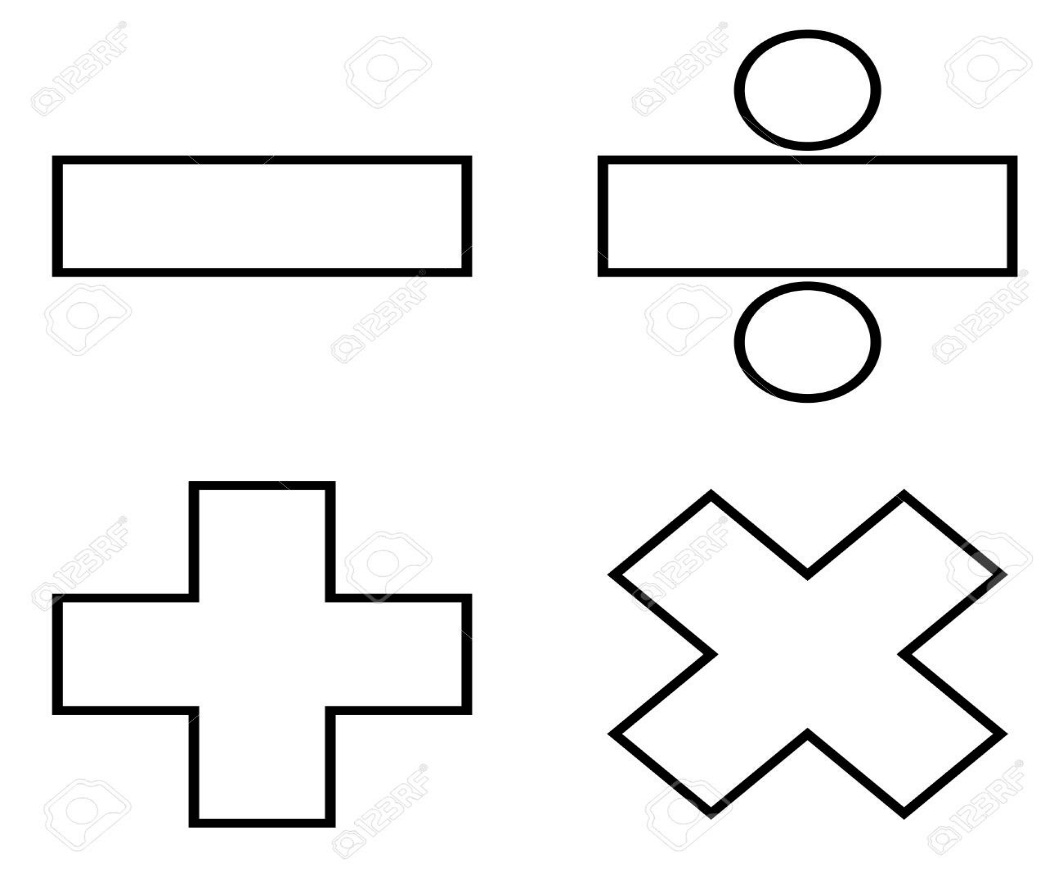 “MENOS” SE ESCRIBE ASÍ -DIBUJO, TACHO LOS ELEMENTOS Y RESUELVO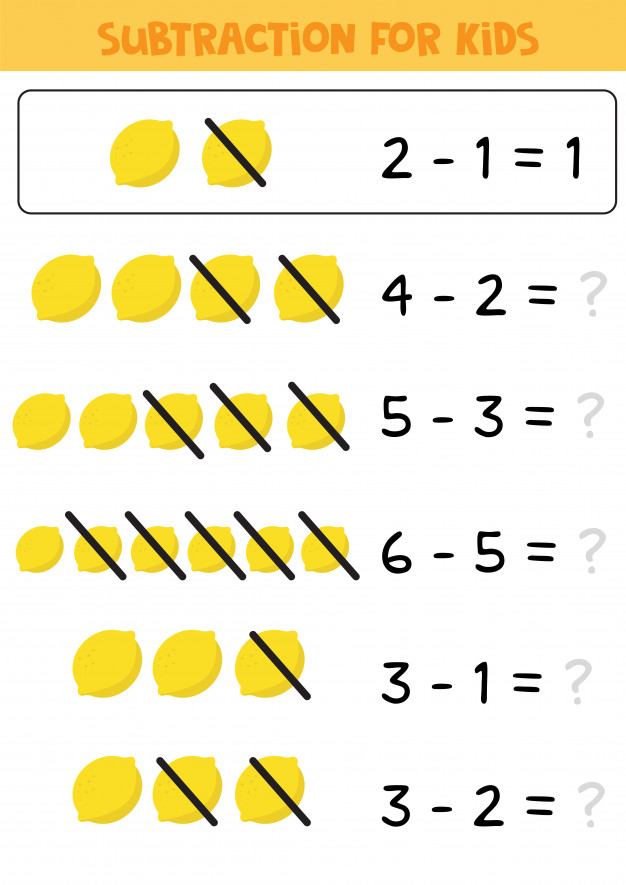 ME LEEN (NO SE COPIA)  AL IGUAL QUE LA SUMA  A LA RESTA PODEMOS ENCONTRARLA DE DOS FORMAS  (VERTICAL Y HORIZONTAL) Y EL RESULTADO ES EL MISMO.TACHÁ Y COMPLETÁ LAS RESTAS.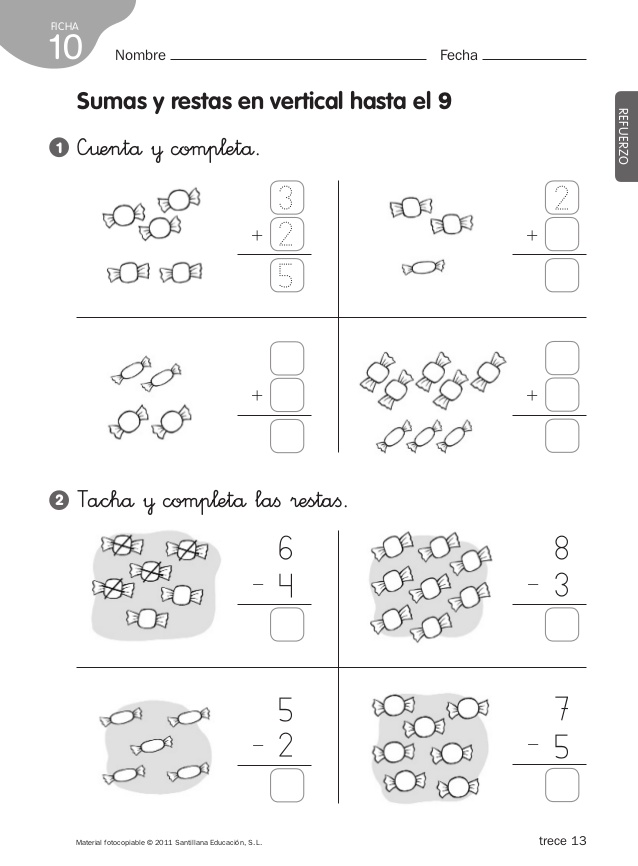           6 – 4 = -------                8 – 3 = -------          5 – 2 = -------             7 – 5 = -------RESTÁ 1 (PODÉS AYUDARTE CON TUS DEDOS)5 – 1 = 4 – 1 = 3 – 1 = 2 – 1 = 1 – 1 = EN FORMA ORAL (NO SE COPIA) CONVERSEN EN FAMILIA: NOMBRÁ OBJETOS O ANIMALES QUE COMIENCEN CON EL SONIDO T.¿QUÉ PALABRAS CONOCÉS QUE COMIENCEN O TENGAN EL SONIDO T? DECILAS EN VOZ ALTA.JUGAMOS CON FIDEOS.ARMAMOS PALABRAS CON TALLARINES.PEDILE A ALGÚN FAMILIAR FIDEOS SECOS TIPO TALLARINES PARA FORMAR PALABRAS. TE INVITO A QUE REPRESENTES LA LETRA T CON LOS FIDEOS. UNA VEZ FORMADA,  RECORRELA  VARIAS VECES CON TU DEDO ÍNDICE. LUEGO, FORMÁ PALABRAS CON LOS FIDEOS  (TEO- TÍO – TOMATE- TAPA…) INTENTÁ LEERLAS EN VOZ ALTA.SI TE EQUIVOCÁS ES FÁCIL BORRAR Y VOLVER A INTENTARLO. (SI DESEAS ME PODÉS ENVIAR FOTOS DE LA ACTIVIDAD)EN EL CUADERNO:3 de junio, miércoles (en cursiva) “ ÁNGEL DE LA GUARDA, CUIDAME SIEMPRE ”Yo soy (en cursiva)LENGUAEL SONIDO DE TEOLEO PÁGS 72 Y 73 DEL LIBRO.RESUELVO LA PÁG 76PEGO Y COMPLETO LA FICHA 21.EN FORMA ORAL: (NO SE COPIA)A JUGAR   AL TA TE TI.MATERIALES:CONFECCIONÁ UN TABLERO DE TA-TE-TI COMO EL SIGUIENTE:(PODÉS HACERLO DE CARTÓN O CARTULINA)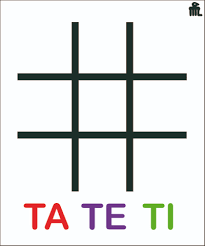 SEIS FICHAS (TRES DE UN COLOR Y TRES DE OTRA) PODÉS USAR TAPITAS DE GASEOSAS.INSTRUCCIONES: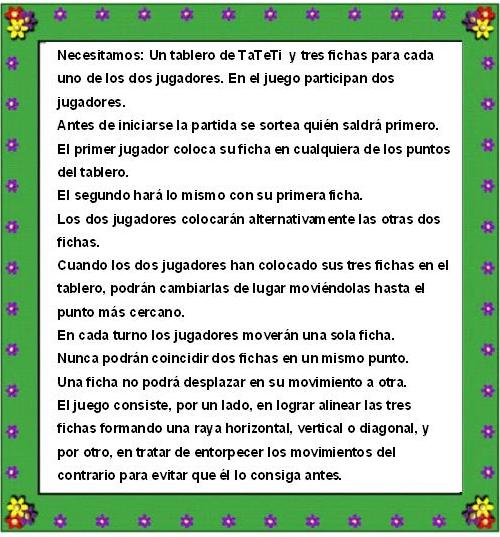 PUEDEN JUGAR TODAS LAS PARTIDAS QUE DESEEN ¡A DIVERTIRSE MUCHO!ARMÁ CON EL EQUIPO DE LETRAS PALABRAS QUE EMPIECEN CON TA- TE- TI- TO- TU. VOS DECILAS EN VOZ ALTA ESCUCHANDO EL SONIDO DE CADA LETRA Y BUSCÁ PARA IR FORMANDO LAS FICHAS DE TU EQUIPO.             UNA VEZ ARMADA LA PALABRA INTENTÁ LEERLA. EN EL CUADERNO:4 de junio, jueves (en cursiva) “ EL QUE PERMANECE EN EL AMOR, PERMANECE EN JESÚS ”Yo soy (en cursiva)LENGUALA LETRA TRESOLVÉ LA PÁG 77 DEL LIBRO.COMPLETÁ LA PÁG 10 DE HUELLAS Y TRAZOS (SÓLO LA LETRA T)EN FORMA ORAL:LOS INVITO A VER Y ESCUCHAR POR YOUTUBE EL SIGUIENTE CUENTO:La pequeña oruga glotona - Editorial Kokinos - Cuento infantilhttps://youtu.be/X7DDhD0poPQ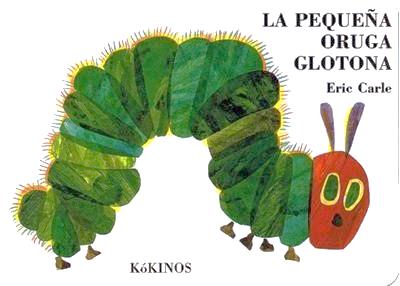 CONVERSEN EN FAMILIA:¿QUÉ  COMIÓ CADA DÍA DE LA SEMANA  LA ORUGA? 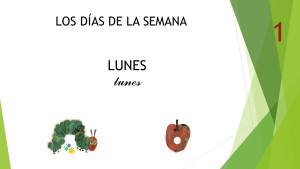 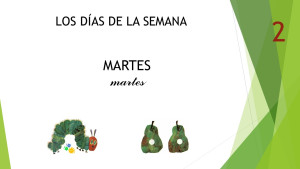 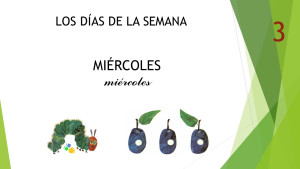 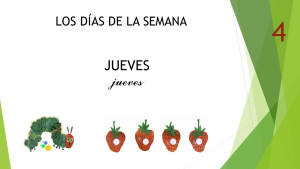 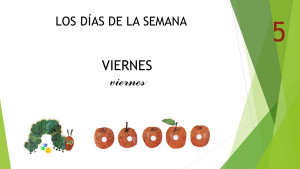 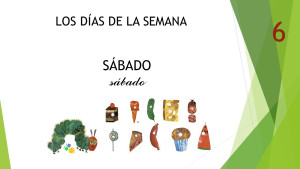 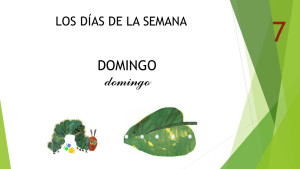 ¿CUÁNTOS DÍAS TIENE UNA SEMANA? DECILOS EN VOZ ALTA.¿CUÁL ES TU DÍA FAVORITO? ¿POR QUÉ?OBSERVÁ LA IMAGEN DEL DÍA SÁBADO. CONTÁ Y RESPONDÉ EN VOZ ALTA ¿CUÁNTAS COSAS COMIÓ EL DÍA SÁBADO? ¿QUÉ LE SUCEDIÓ POR COMER TANTO?¿LE HIZO BIEN? LA ORUGA AL FINAL DEL CUENTO SE TRANSFORMÓ, ¿EN QUÉ ANIMAL? AHORA, BUSCÁ EN CASA  ALGUNOS ELEMENTOS  Y FORMÁ GRUPO DE A DIEZ.  (10 POROTOS, 10 PALILLOS, 10 TAPITAS…) CONTÁ LOS DEDOS DE TUS DOS MANOS ¿CUÁNTOS DEDOS TENÉS EN TOTAL?CONTÁ LOS DEDOS DE TUS PIES ¿CUÁNTOS TENÉS EN TOTAL?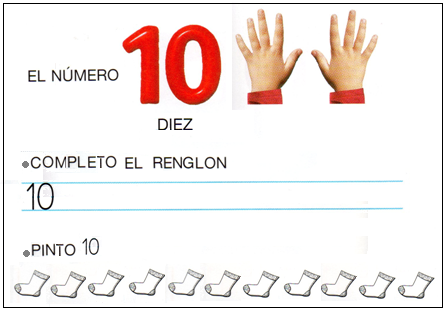 EN EL CUADERNO:5 de junio, viernes (en cursiva) “ QUIEN A DIOS TIENE, NADA LE FALTA”Yo soy (en cursiva)METMÁTICAEL NÚMERO 10DIBUJÁ A LA ORUGA Y COMPLETÁ LA SERIE CON LOS NÚMEROS DEL 1 AL 10.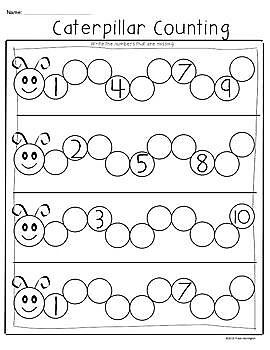 DIBUJÁ LOS PUNTITOS QUE FALTAN PARA QUE EN CADA FICHA HAYA DIEZ.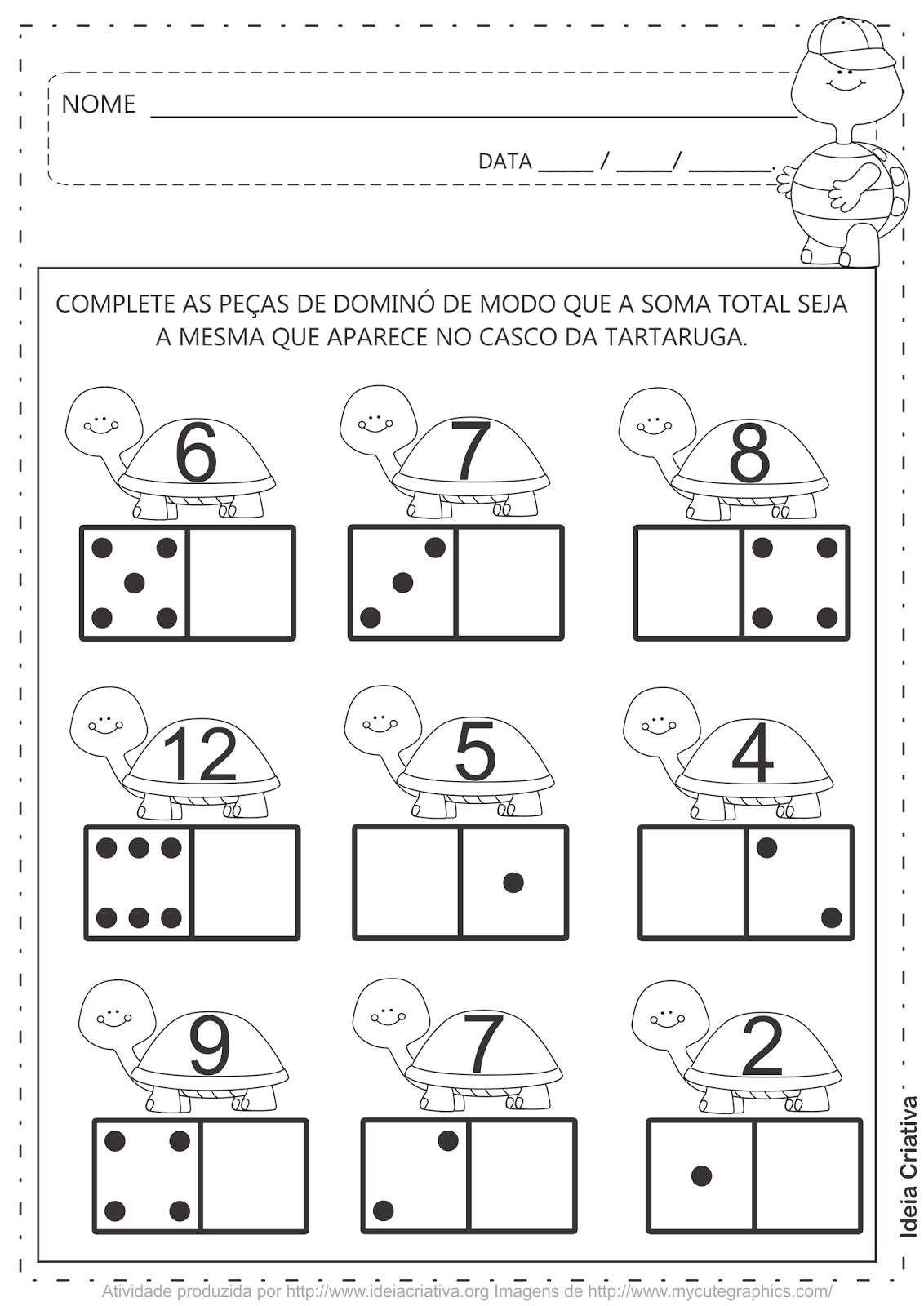 RESOLVÉ1 + 9 = 2 + 8 =3 + 7 =COMPLETÁ PARA LLEGAR A 10REALIZAR LA ACTIVIDAD RESPONDIENDO EN VOZ ALTA LA SIGUIENTE PREGUNTA: ¿CUÁNTO LE FALTA AL (NÚMERO INDICADO) PARA LLEGAR A 10?  4  + ___ =10 5  + ___ =10 6  + ___ =10 